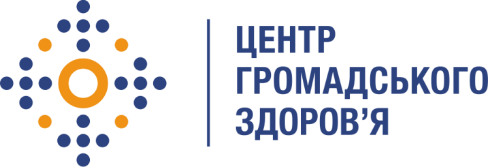 Державна установа 
«Центр громадського здоров’я Міністерства охорони здоров’я України» оголошує конкурс на відбір Консультантів з регіональної оцінки та контролю якості даних у сфері громадського здоров`я в рамках програми Глобального фонду по боротьбі зі СНІДом, туберкульозом та малярією.Назва позиції: Регіональний консультант з оцінки та контролю якості даних за напрямком ТБ.Рівень зайнятості: часткова.Територія надання послуг: Чернігівська область.Інформація щодо установи:Головним завданнями Державної установи «Центр громадського здоров’я Міністерства охорони здоров’я України» (далі – Центр є діяльність у сфері громадського здоров’я. Центр виконує лікувально-профілактичні, науково-практичні та організаційно-методичні функції у сфері охорони здоров’я з метою забезпечення якості лікування хворих на соціально небезпечні захворювання, зокрема ВІЛ/СНІД, туберкульоз, наркозалежність, вірусні гепатити тощо, попередження захворювань в контексті розбудови системи громадського здоров’я. Центр приймає участь в розробці регуляторної політики і взаємодіє з іншими міністерствами, науково-дослідними установами, міжнародними установами та громадськими організаціями, що працюють в сфері громадського здоров’я та протидії соціально небезпечним захворюванням.Основні обов'язки:Розробка, перегляд та адаптація існуючих керівництв/заходів/планів із контролю якості даних по програмам протидії захворюванню на туберкульоз на регіональному рівні в межах області. Проведення верифікації даних, які були отримані від фахівців з районів та міст області щодо чинних форм первинної облікової документації з питань епідемічної ситуації з туберкульозу. Написання звіту за результатами перевірки із зазначенням рекомендацій. Моніторинг дотримання рекомендацій.Проведення щомісячної оцінки якості даних, введених в eTB-manager. Проведення перехресної перевірки: оцінки якості переносу даних. Написання звіту щодо проведеної оцінки із зазначенням результату оцінки та рекомендацій щодо усунення виявлених проблем. Моніторинг дотримання запропонованих рекомендацій.Участь у розбудові та координації регіональної системи оцінки та контролю якості даних в сфері протидії поширенню туберкульозу . Розроблення політик і стратегій щодо розвитку РС МІО. Участь у засіданнях робочих груп та інших публічних заходах, під час яких розглядаються питання розвитку РС оцінки та контролю якості даних. Проведення регулярних моніторингових візитів (2 рази в місяць згідно із затвердженим графіком) до районів, міст області із метою надання технічної та організаційно-методичної допомоги на місцях та верифікації даних щодо виконання програмних заходів протидії поширенню туберкульозу. Написання підсумкового звіту за результатами проведеного моніторингового візиту. Збір та надання інформації щодо нагальних потреб у посиленій підготовці фахівців у сфері оцінки та якості даних. Участь та проведення тренінгів з моніторингу та оцінки якості даних та аналізу даних. Участь в інших заходах із посилення системи оцінки якості даних на місцевому та національному рівнях.Участь у розробці та імплементації електронних інструментів моніторингу та оцінки у межах компетенції.  Вимоги до професійної компетентності:Вища освіта (бажано медична або технічна); Досвід роботи у сфері моніторингу та оцінки програм та/або епіднагляду не менше 1-го року; Досвід роботи з первинною медичною документацією та даними по туберкульозу;Досвід роботи з електронними інструментами моніторингу та оцінки буде перевагою;Відмінний рівень роботи з комп’ютером, знання MS Word, MS Excel, MS PowerPoint.Надсилайте ваше Резюме із зазначеною вартістю консультаційних послуг (за 1 день) на електронну адресу: vacancies@phc.org.ua із копією на a.mikhedko@phc.org.ua  В темі листа, будь ласка, зазначте: «93-2019 Регіональний консультант з оцінки та контролю якості даних за напрямком ТБ». Термін подання документів – до 18 квітня 2019 року, реєстрація документів 
завершується о 18:00.За результатами відбору резюме успішні кандидати будуть запрошені до участі у співбесіді. У зв’язку з великою кількістю заявок, ми будемо контактувати лише з кандидатами, запрошеними на співбесіду. Умови завдання та контракту можуть бути докладніше обговорені під час співбесіди.Державна установа «Центр громадського здоров’я Міністерства охорони здоров’я України»  залишає за собою право повторно розмістити оголошення про вакансію, скасувати конкурс на заміщення вакансії, запропонувати посаду зі зміненими обов’язками чи з іншою тривалістю контракту.